«Приобщение дошкольников к здоровому образу жизни.Нетрадиционное оборудование для двигательной активности".Народная мудрость гласит :«Чтобы сделать ребенка умным и рассудительным:сделайте его крепким и здоровым!»Сохранение и укрепление здоровья ребенка – первооснова его полноценного развития.Нестандартное оборудование – это всегда дополнительный стимул физкультурно-оздоровительной работы. Поэтому оно никогда не бывает лишним. Можно без особых затрат обновить игровой инвентарь, если есть желание и немного фантазии.Спортивно – игровое нестандартное оборудование призвано содействовать решению, как специфических задач целенаправленного развития моторики детей, так и решению задач их всестороннего развития и формирования личности, а именно:* обогащать знания о мире предметов и их многофункциональности;* приучать ощущать себя в пространстве, ориентироваться в нем;* создать условия для проявления максимума самостоятельности, инициативы,волевых усилий;* приучать применять предметы спортивно – игрового нестандартного оборудования в самостоятельной деятельности;* пробуждать интерес к спортивным играм, занятиям, расширять круг представлений о разнообразных видах физкультурных упражнений, их оздоровительном значении.Мастер - класс по изготовлению нестандартного оборудования для двигательной деятельности ребенка.(Предлагаю Вам в домашних условиях изготовить физкультурное оборудование для двигательной активностивместе с ребенком.)"Здоровой тропинкой".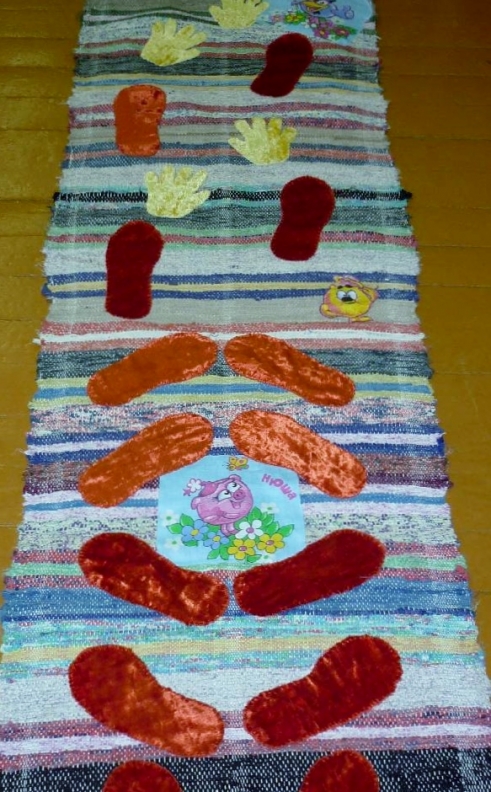 "Бросаем, ловим"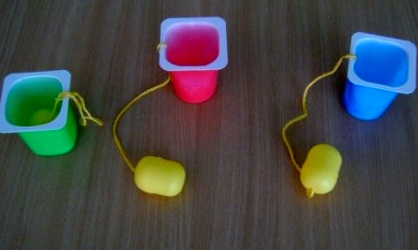 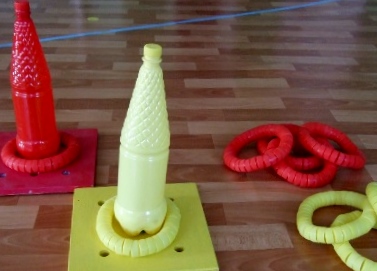 "Быстрые коровки"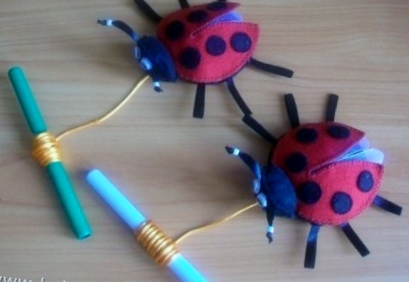 "Умные лыжи"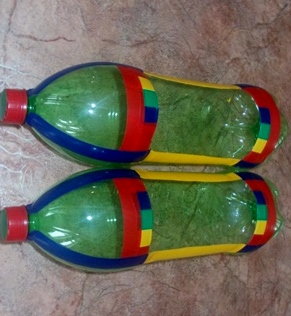 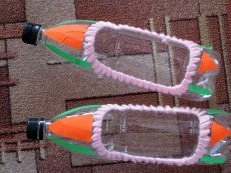 "Массажные рукавички"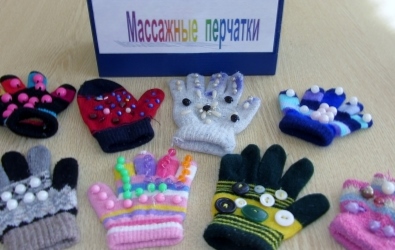 Изготовление этого оборудования не занимает много времени, больших затрат. Все можно найти дома.А детям очень нравится играть с таким ярким оборудованием, тем более что они сами, вместе с мамой и папой, принимали участие в изготовлении.БУДЬТЕ ЗДОРОВЫ И СЧАСТЛИВЫ!